温州市普通高中2023届高三第一次适应性考试地理试题卷参考答案2022.11一、选择题Ⅰ(本大题共20小题，每小题2分，共40分)1-10 ACDCB   DBBCA         11-20  ACCBD  ABCBA二、选择题Ⅱ(本大题共5小题，每小题3分，共15分)21-25  DACDD三、非选择题(本大题共4小题，共45分)26.(10分)(1)偏北风(1分)   减弱(1分)(2)降水少(1分)：地表径流量小(1分)：水位低，咸潮易入侵(1分)。(3)原因：人口密集，经济发达，需水量大(1分)：生产和生活污水多，水污染严重（1分）。对策：增加水库数量(1分)：扩展现有水库库容(1分)：加强水质管理(1分)。27.(10分)(1)不均(1分)    热带荒漠带/荒漠带(1分)   热带草原带（热带稀树草原带/热带疏林草原带/萨瓦纳带）(1分)(2)加剧（淡）水资源短缺(1分)；加剧蒸发，加剧土壤盐碱化，耕地质量下降（1分）；降低产量(1分)；降低品质(1分)。(3)电力需求增加(1分)；水资源短缺，造成水电供应下降(1分)；火力发电见效快（1分）。28.(13分)(1)有利：镍矿资源丰富(1分)；埋藏浅，开采难度小(1分)；不利：植被覆盖率高(1分)；高温多雨(1分)；地形崎岖(1分)。(2)镍矿出口采用海运方式(1分)；多雨的天气减少海运次数，降低运输速度，减少出口运输量(1分)；雨季滑坡、泥石流、洪涝灾害多发，阻碍矿区到港口的陆路运输(1分)；降水增加货物重量，增加运输成本(1分)。(3)印尼产业结构单一(1分)；镍矿禁止出口后吸引投资，承接相关产业转入(1分)；带动相关产业发展，延长产业链(1分)；发展镍矿深加工，推动产业升级(1分)；促进产业结构多元化(1分)；优化产业结构(1分)。29.(12分)(1)地势起伏大(1分)；多岩溶地貌(1分)；陆路交通建设难度大(1分)；河流流速快，内河航运不发达(1分)；地处内陆高原，缺乏海港(1分)。(2)加快外销速度(1分)；提高外销量(1分)；扩大外销范围(1分)；及时获取市场动态信息(1分)。(3)珠三角(1分)；贵州地处珠三角与川渝地区之间(1分)；贵州地处高原，阻碍川渝地区与珠三角的联系(1分)。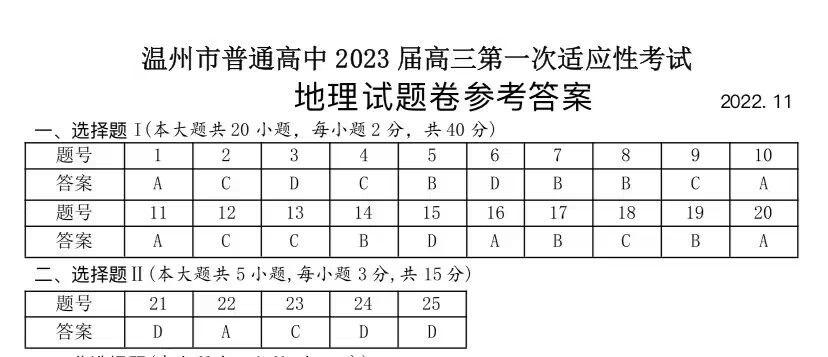 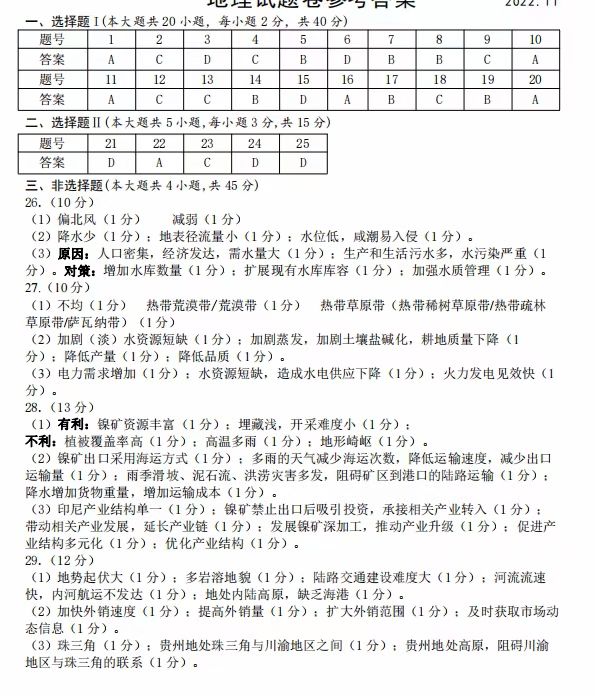 